 Huishoudelijk reglement Chiro Pripo Elversele 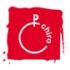 Plaatsbeschrijving De lokalen die mee inbegrepen zijn in de huur zijn: Sanitair: 2 toiletten, 2 douches Keuken 3 lokalen 1 gemeenschappelijke middenzaalDe bovenverdieping is niet toegankelijk. Prijzen en waarborg Waarborg 200€/weekend Huurprijs Weekend: €5 p.p./nacht met een minimum van €75/nacht. De waarborg dient ter bevestiging van de reservatie overgeschreven te worden op het rekeningnummer BE35 7370 0817 6537(Oudercomite Chiro Pripo Elversele) met vermelding van verblijfsperiode en naam van de groep. Een reservatie is dus pas definitief indien een ondertekende huurovereenkomst in handen is van de verantwoordelijke van Chiro Pripo en de waarborg overgeschreven is. Een optie, genomen door contact met de verhuurverantwoordelijke van Chiro Pripo is 2 weken geldig. Indien er nog geen contract of waarborg ontvangen is vervalt deze optie en krijgen andere groepen ook de kans onze lokalen voor deze periode te huren.De rest van de waarborg zal binnen 2 weken na verblijf teruggestort worden. Indien de waarborgsom niet voldoende zou zijn, heeft de verhuurder het recht de bijkomende kosten te vorderen van de huurder. De huurprijs dient ten laatste 1 week voor aankomst overgeschreven te worden met vermelding van verblijfsperiode en naam groep. Extra kosten De kosten voor elektriciteit, water en gas worden via een forfait 60€/weekend aangerekend. Dit wordt afgehouden van de waarborg. Indien de afwas niet proper wordt achtergelaten, zal dit ook worden aangerekend.  
Er zal ook een extra forfait voor afval aangerekend worden van 30€. Indien afval terug meegenomen wordt vervalt het forfait.1  Huishoudelijk reglement Chiro Pripo ElverseleAlgemene afspraken De huurder verbindt zich er toe de lokalen en terreinen bij het vertrek achter te laten in de toestand waarin ze zich bevonden bij het begin van de verblijfsperiode (zie inventaris). Indien de lokalen en terreinen niet proper achtergelaten worden, zal een bedrag van €100 aangerekend worden. Er staat kuismateriaal ter beschikking.Het is verboden tekeningen aan te brengen op de muren, zowel binnen in de lokalen als buiten op de muren, ook op de rode muur van de Emiel Naudtszaal.Het is verboden vuurtjes te maken op de terreinen. Het is verboden auto’s op het terrein te parkeren. Om te laden en te lossen mag je tot aan de deur rijden. Er is parking  op het plein voor de Emiel NaudtszaalDe huurder verbindt zich ertoe vanaf 22u geen lawaai te veroorzaken die hinderlijk kan zijn voor de omwonenden. Voor ruiltochten e.d. mag evenmin bij de inwoners van de straat aangebeld te worden. De huurder verbindt zich er toe de maximumcapaciteit van 30 personen niet te overschrijden indien de groep blijft overnachten. Glas dient zelf naar een glascontainer gebracht te worden. Volle restafvalzakken dienen in de container gegooid  te worden. Het is de verhuurder of een afgevaardigde toegelaten tijdens de huurperiode de lokalen te betreden. Er mogen geen fuiven georganiseerd worden in de lokalen. Er is een algemeen rookverbod in de lokalen.Bij overnachting dient de aanwezigheidslijst ten laatste bij aankomst overhandigd te worden aan de plaatselijke verhuurverantwoordelijke. Breng eveneens het ondertekende verhuurreglement in tweevoud mee. De huurder dient zelf EHBO materiaal mee te brengen. Er is een ijszak aanwezig.Bij overschrijding van een van deze afspraken kan een deel van de waarborg afgehouden worden of heeft de verhuurder het recht eventuele bijkomende kosten te vorderen van de huurder. Vergeet-mij-nietjes: wc-papier, afwasmiddel , keukenhanddoeken, vuilzakken  dienen de huurders zelf te voorzien. De huurder kan op vrijdagavond ten vroegste om 19 u binnengelaten worden en dient op zondag ten laatste om 12u het terrein te verlaten.  Bij verlies van sleutels wordt er 30€ per sleutel onkosten aangerekend.Afspraak voor het afhalen van de sleutel dient te gebeuren op nr 0471/344706 (Kristof)  of 0478/376538 (Tania). Beiden woonachtig te “Hof Ter Elstlaan 14, 9140 Elversele”.
Gelieve graag een uurtje op voorhand te verwittigen.


2